CONSEILTrente-deuxième session extraordinaire
Genève, 27 mars 2015PROLONGATION DU MANDAT DU SECRéTAIRE GéNéRAL ADJOINTDocument établi par le secrétaire général

Avertissement : le présent document ne représente pas les principes ou les orientations de l’UPOV	À sa vingt-neuvième session extraordinaire, tenue à Genève le 30 mars 2012, le Conseil a prolongé le mandat du secrétaire général adjoint, M. Peter John Button, du 1er décembre 2012 au 30 novembre 2015 (voir le paragraphe 16 du document C(Extr.)/29/7 “Compte rendu”).	Compte tenu de l’efficacité du secrétaire général adjoint, après consultation de la présidente du Conseil et conformément à la pratique, le secrétaire général recommande la prolongation du mandat du secrétaire général adjoint jusqu’au 30 novembre 2018.  Un compte rendu des conclusions du Comité consultatif à sa quatre-vingt-neuvième session, qui se tiendra à Genève le 27 mars 2015, concernant cette recommandation sera présenté au Conseil à sa trente-deuxième session extraordinaire qui se tiendra à Genève le 27 mars 2015 (voir le document C(Extr.)/32/5 “Rapport de la présidente sur les travaux de la quatre-vingt-neuvième session du Comité consultatif;  adoption, le cas échéant, des recommandations élaborées par ce comité”).	Le Conseil est invité à prolonger le mandat du secrétaire général adjoint du 1er décembre 2015 au 30 novembre 2018.[Fin du document]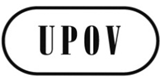 FC(Extr.)/32/2ORIGINAL : anglaisDATE : 26 novembre 2014UNION INTERNATIONALE POUR LA PROTECTION DES OBTENTIONS VÉGÉTALES UNION INTERNATIONALE POUR LA PROTECTION DES OBTENTIONS VÉGÉTALES UNION INTERNATIONALE POUR LA PROTECTION DES OBTENTIONS VÉGÉTALES GenèveGenèveGenève